PROPOSTA DI ADESIONE ALL'ESAME CILS      Certificazione  StranieraMatricola n.______________             SCRIVERE IN STAMPATELLO /  PLS  WRITE IN BLOCK LETTERS /  ECRIRE  EN LETTRES CAPITALESCognome: ____________________________________________________________________Nome: _______________________________________________________________________Data di nascita: ______/______/__________ 		Sesso:		     gg	     mm 	    aaaaLuogo di nascita (città e nazione): ___________________________________________________________________(luogo di nascita: città)		                            (luogo di nascita: nazione)Residenza   _____________________________________________________________________________________Nazionalità _______________________  E-mail: ______________________________________________                                                    tel.   ____________________________________   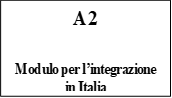 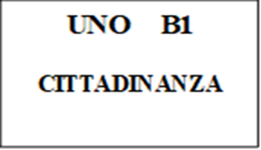 SEDE D’ESAME : CPIA DI NOVENTA VICENTINA         DATA ESAME:            /12/2020Dichiaro che:non ho mai sostenuto un esame CILS ho un certificato CILS del livello   ……  ho sostenuto un esame CILS e non ho superato nessuna provaho sostenuto un esame CILS, ma   devo ancora sostenere le seguenti prove per ottenere il certificato CILS   di livello:      A1     A2      B1     B2      C1     C2Allegare:fotocopia di un documento di identità.Copia della ricevuta di pagamentoModulo opportunamente firmato relativo all’informativa sensi del D. Lgs. N. 679/2016 e N.196/2003 “Regolamento UE in materia di protezione dei dati personali”       data  ___/___/_____ firma ___________________________L’Informativa di cui all’art. 13 del Regolamento UE potrà essere consultata nel link: https://www.unistrasi.it/1/492/Privacy.htm 
..l.. sottoscritt.. _______________________________________________dichiara di essere consapevole che i dati contenuti nel presente modello saranno trattati ai sensi del Regolamento UE in materiadi protezione dei dati personali n. 2016/679, così come coordinato con il d.lgs. n. 196/2003, per finalità inerenti ai
compiti istituzionali dell’amministrazione e che i dati stessi potranno inoltre essere comunicati alle amministrazioni pubbliche in base a norme di legge o di regolamento o comunque nel caso sia necessario per lo svolgimento delle attività istituzionali.
Dichiara inoltre di esprimere il proprio consenso alla trasmissione delle proprie generalità  e recapiti a imprese o enti che ne facciano richiesta e che dichiarino di utilizzare i dati forniti solamente per la possibilità di attivare eventuali rapporti di lavoro ovvero di  pubblicizzare attività formative/culturali.
Il Sottoscritto si riserva i diritti previsti e garantiti dal Regolamento UE 2016/679.

Data_______________                                Dichiarante (firma leggibile e per esteso)________________________Allegati: copia del documento di identità 